ชุดฝึกทักษะการอ่านและเขียนคำคำที่ไม่ประวิสรรชนีย์เล่ม ๑กลุ่มสาระการเรียนรู้ภาษาไทยระดับประถมศึกษา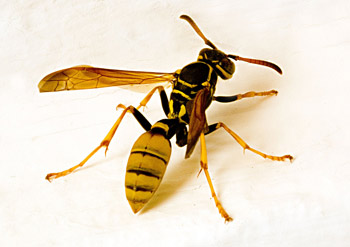 ชุดฝึกทักษะการอ่านและเขียนคำคำที่ไม่ประวิสรรชนีย์    เล่ม ๑กลุ่มสาระการเรียนรู้ภาษาไทยระดับประถมศึกษาจัดทำโดยศรีวัย  พญาปุโรหิตโรงเรียนอนุบาลดงมหาวันสำนักงานเขตพื้นที่การศึกษาประถมศึกษาเชียงราย  เขต  ๑สงวนลิขสิทธิ์ตามกฎหมายคำนำ         ชุดฝึกทักษะการอ่านและเขียนคำ คำที่ไม่ประวิสรรชนีย์    จัดทำขึ้นเพื่อใช้เป็นสื่อการเรียนรู้  สำหรับนักเรียนที่มีความบกพร่องทางการเรียน หรือ นักเรียนที่มีปัญหาทางการเรียนรู้ ( Learning disabilities )  โดยเริ่มฝึกอ่านและเขียนคำจากแบบฝึกทักษะที่ง่ายๆ ก่อน   การฝึกในชุดฝึกทักษะจะต้องฝึกอ่านและเขียนคำซ้ำๆ  จนเกิดทักษะในการเรียนรู้จึงฝึกชุดฝึกทักษะเล่มต่อไป         แบบฝึกทักษะเล่มนี้เหมาะสำหรับครูและผู้ปกครอง   ใช้เป็นสื่อการเรียนรู้  เพื่อให้เด็กเข้าใจคำ  จดจำคำ  สามารถแก้ปัญหาในการอ่านและเขียนคำให้ถูกต้อง นำไปใช้ในชีวิตประจำวันและเป็นพื้นฐานสำหรับชั้นเรียนที่สูงขึ้น                                          ลงชื่อ                                                      ( นางศรีวัย  พญาปุโรหิต )                                                   ครูโรงเรียนอนุบาลดงมหาวันสารบัญชุดฝึกทักษะคำที่ไม่ประวิสรรชนีย์                                                                         1คำนำ                                                                                     		          3สารบัญ                                                                                 		          4คู่มือการใช้ชุดฝึกทักษะคำที่ไม่ประวิสรรชนีย์                                                      5ทดสอบก่อนเรียน                                                                 		          6แบบฝึกอ่านคำที่ไม่ประวิสรรชนีย์                                                                             7ชุดฝึกทักษะชุดที่  1-5 	                                        	    		          8แบบฝึกอ่านที่ไม่ประวิสรรชนีย์                                                                              15ชุดฝึกทักษะชุดที่  1-5                                                                                   16ทดสอบหลังเรียน                                                                                          21                                                            บันทึก                                                                                                           22เอกสารอ้างอิง                                                                                               23                                              ภาคผนวก	                                                                  	                            25คู่มือการใช้ชุดฝึกทักษะคำที่ไม่ประวิสรรชนีย์     1.  นักเรียนเขียนคำทดสอบก่อนเรียนตามคำที่ครูกำหนดจำนวน  5  คำ 2.  ครูชี้แจงวิธีการใช้ชุดฝึกทักษะการอ่านและเขียนคำ 3.  ครูอธิบายความรู้เกี่ยวกับคำที่ไม่ประวิสรรชนีย์                                                                         4.  นักเรียนฝึกอ่านคำตามครูและฝึกอ่านด้วยตนเอง 5.  ครูอธิบายแบบฝึกทักษะทีละชุดก่อนให้นักเรียนทำ 6.  อ่านทบทวนคำทุกครั้งก่อนทำแบบฝึกทักษะ 7.  นักเรียนทำกิจกรรมลงในแบบฝึกทักษะทีละชุด 8.  ครูตรวจผลงานนักเรียนถ้าพบว่าเขียนผิด/ทำไม่ได้ ครูอธิบาย/แนะนำนักเรียนแก้ไขให้ถูกต้อง 9.  ก่อนฝึกแบบฝึกทักษะชุดต่อไปให้อ่านทบทวนชุดที่ได้ฝึกผ่านมาแล้ว10.  เมื่อนักเรียนฝึกจนครบทุกแบบฝึกทักษะ ให้เขียนคำทดสอบหลังเรียน จำนวน 5  คำ เพื่อเปรียบเทียบความก้าวหน้าทางการเรียนรู้   11.  ในกรณีได้คะแนนทดสอบหลังเรียนน้อยกว่าเกณฑ์ที่กำหนดต้องฝึกชุดฝึกทักษะชุดเดิมซ้ำจนกว่าจะทดสอบผ่านเกณฑ์ที่กำหนด จึงฝึกอ่านและ เขียนคำชุดต่อไป                   คำแนะนำ   ให้นักเรียนเขียนตามคำที่  ไม่ประวิสรรชนีย์              ตามคำบอกของครู/ผู้ปกครอง  ทดสอบก่อนเรียน                                                   1.                                               2.                                ......................................................................                                                    ............................................................................                                 .....................................................................                                                    ............................................................................                                                                                              3.                                              4.                       ..........................................................................                                                 .............................................................................                                  .........................................................................                                                  ..............................................................................5....................................................................................................................................................................................      ผม/หนู.......................................................เขียนได้                คำ      ลงชื่อครู/ผู้ปกครอง...........................................................................                                          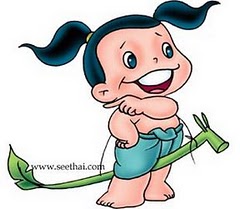 แบบฝึกอ่านคำที่ไม่ประวิสรรชนีย์    คำแนะนำ   นักเรียนอ่านออกเสียงคำที่  ไม่ประวิสรรชนีย์    ตามครู/ผู้ปกครอง              คำที่ไม่ประวิสรรชนีย์    คือ            คำที่ไม่มีสระอะ   แต่ออกเสียง  อะ กึ่งเสียง   คำที่ไม่ประวิสรรชนีย์    เช่น      สาธารณสุข       คมนาคม     คณนา                                             สารพัน       เทพเจ้า       สุจริต      เศรษฐกิจ                                                          เสน่หา        ทมิฬ           ตรัสรู้      พลาสติก                                                          โทรทัศน์     ลักษณะ     พุทธชาด    ทรมาน                                                               สกปรก      อหิวาตกโรค       หัตถกรรม                                             สนับสนุน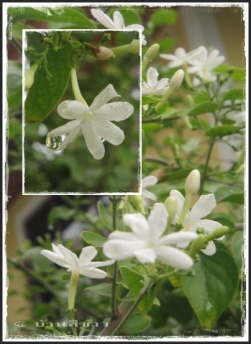 แบบฝึกทักษะที่   1         ฝึกอ่านคำที่  ไม่ประวิสรรชนีย์                       สาธารณสุข       อ่านว่า     สา-ทา-ระ-นะ-สุก               คมนาคม            อ่านว่า      คะ-มะ-นา-คม                                          คณนา            อ่านว่า        คะ-นะ-นา                    สารพัน           อ่านว่า      สา-ระ-พัน                              เทพเจ้า            อ่านว่า         เทบ-พะ-เจ้า                                        สุจริต             อ่านว่า        สุด-จะ-หริด                    เศรษฐกิจ         อ่านว่า        เสด-ถะ-กิด                    เสน่หา           อ่านว่า       สะ-เหน่-หา                      ทมิฬ             อ่านว่า       ทะ-มิน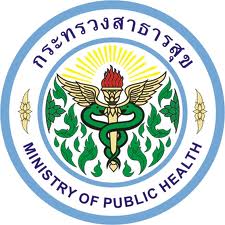 แบบฝึกทักษะที่   2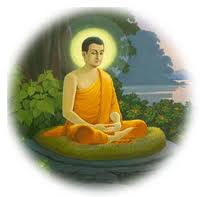         ฝึกอ่านคำที่  ไม่ประวิสรรชนีย์                  ตรัสรู้            อ่านว่า        ตรัด-สะ-รู้                  พลาสติก           อ่านว่า         พล้าด-สะ-ติก                  โทรทัศน์        อ่านว่า       โท-ระ-ทัด                              ลักษณะ         อ่านว่า          ลัก-สะ-หนะ                   พุทธชาด       อ่านว่า        พุด-ทะ-ชาด                   ทรมาน         อ่านว่า          ทอ-ระ-มาน             สกปรก          อ่านว่า           สก-กะ-ปรก                  อหิวาตกโรค    อ่านว่า           อะ-หิ-วา-ตัก-กะ-โรก                         หัตถกรรม      อ่านว่า         หัด-ถะ-กำ แบบฝึกทักษะที่   3      เติมพยัญชนะที่หายไปและฝึกอ่าน                                สาธา..............ณสุข      เท.............. เจ้า        เศรษ .............กิจ                         ลักษ ...........        อหิวาต..............โรค        หัต ............กรรม             พลา.........ติก                    เ..........น่หา      พุท......... .....ชาด            คัดคำที่ ไม่ประวิสรรชนีย์                 ......................................................................................................................................................................................................................................................................................                                     ....................................................................................................................................................................................................................................................................................                                     ... ..............................................................................................................................................................................................................................................................................                                     ..................................................................................................................................................................................................................................................................................                                     ................................................................................................................................................................................................................................................................................                                    ..................................................................................................................................................................................................................................................................................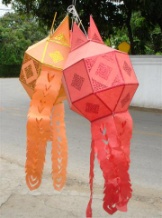 แบบฝึกทักษะที่    4      เติมคำที่  ไม่ประวิสรรชนีย์  ลงในช่องว่าง             คมนาคม          ตรัสรู้              เทพเจ้า                  โทรทัศน์          สกปรก          อหิวาตกโรค1.     เด็กๆชอบดู   ...........................................................  2.     ความ ................................. เป็นบ่อเกิดของเชื้อโรค     ปัจจุบันการ......................................สะดวกรวดเร็ว    พระพุทธเจ้าทรง ....................................................    .................................... กวนอูเจ้าแห่งความซื่อสัตย์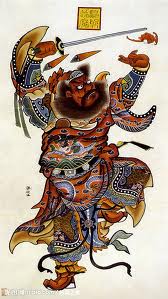 แบบฝึกทักษะที่    5             เติมคำที่  ไม่ประวิสรรชนีย์   ลงในช่องว่างตรงกับภาพ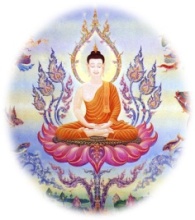 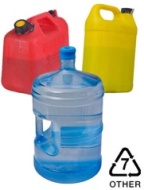 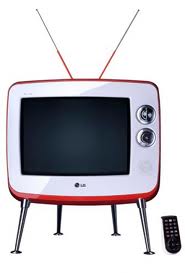 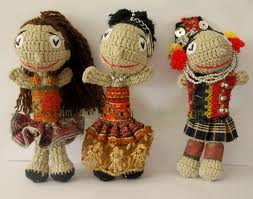             คำแนะนำ ให้นักเรียนเขียนคำที่ ไม่ ประวิสรรชนีย์ ตามคำบอก    ของครู/ผู้ปกครอง  ทดสอบหลังเรียน                                                     1.                                               2.                                ......................................................................                                                    ............................................................................                                 .....................................................................                                                    ............................................................................                                                                                              3.                                              4.                       ..........................................................................                                                 .............................................................................                                  .........................................................................                                                  ..............................................................................5.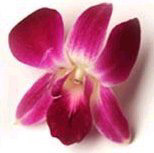 ...................................................................................................................................................................................เกณฑ์     เขียนคำได้       	5   	คำ   	ดีมาก              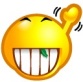 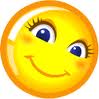 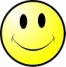 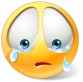                เขียนคำได้       4   	คำ    	ดี               เขียนคำได้       3   	คำ    	ผ่าน                             เขียนคำได้   0 – 2    คำ    	ไม่ผ่าน          ผม/หนู.......................................................................เขียนได้              คำลงชื่อ...................................................................................ครู/ผู้ปกครอง                คำแนะนำ   ให้นักเรียนเขียนตามคำที่  ไม่ประวิสรรชนีย์                ตามคำบอกของครู/ผู้ปกครอง  ทดสอบก่อนเรียน                                                     1.                                              2.                                  .........................................................................                                                    ............................................................................                                  .........................................................................                                                    ............................................................................                                                                                              3.                                              4.                       ..........................................................................                                                 .............................................................................                                  .........................................................................                                                  ..............................................................................5....................................................................................................................................................................................       ผม/หนู.......................................................เขียนได้               คำ      ลงชื่อครู/ผู้ปกครอง..........................................................................                                          แบบฝึกอ่านคำที่ไม่ประวิสรรชนีย์  คำแนะนำ  นักเรียนฝึกอ่านออกเสียงคำที่  ไม่ประวิสรรชนีย์    ตามครู/ผู้ปกครอง              คำที่ไม่ประวิสรรชนีย์    คือ            คำที่ไม่มีสระอะ   แต่ออกเสียง  อะ กึ่งเสียง   คำที่ไม่ประวิสรรชนีย์    เช่น     อุตรดิตถ์      อิสลาม      รัตนโกสินทร์                                         อนิจกรรม        สักวา        เยาวชน        บารมี                                               ชนะเลิศ         ปฏิบัติ        อัธยาศัย     สวรรค์                                             ราษฎร      คุณธรรม      ฉลอง        พิศวง                                                        อันตราย    ธนาณัติ             หยก มณี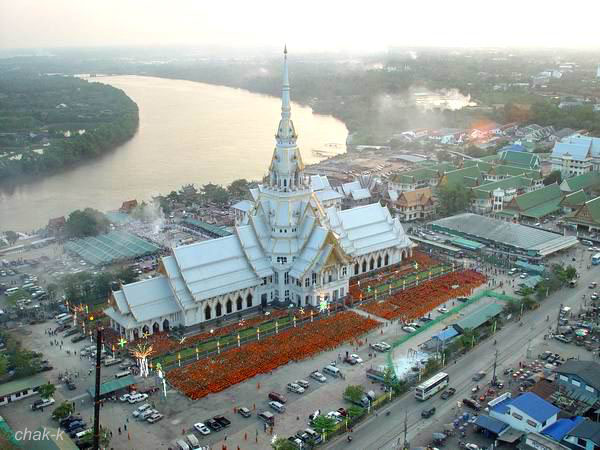 แบบฝึกทักษะที่   1         ฝึกอ่านคำที่  ไม่ประวิสรรชนีย์                     อุตรดิตถ์             อ่านว่า            อุด-ตะ-ระ-ดิด                                  อิสลาม             อ่านว่า               อิด-สะ-ลาม                          รัตนโกสินทร์      อ่านว่า               รัด-ตะ-นะ-โก-สิน                                    อนิจกรรม          อ่านว่า              อะ-นิด-จะ-กำ                  สักวา                   อ่านว่า                สัก-กะ-วา                   เยาวชน            อ่านว่า                เยา-วะ-ชน                         บารมี                อ่านว่า                บา-ระ-มี                                    หยกมณี           อ่านว่า             หยก-มะ-นี                  ชนะเลิศ            อ่านว่า            ชะ-นะ-เลิด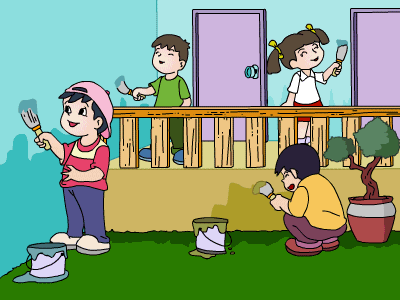 แบบฝึกทักษะที่   2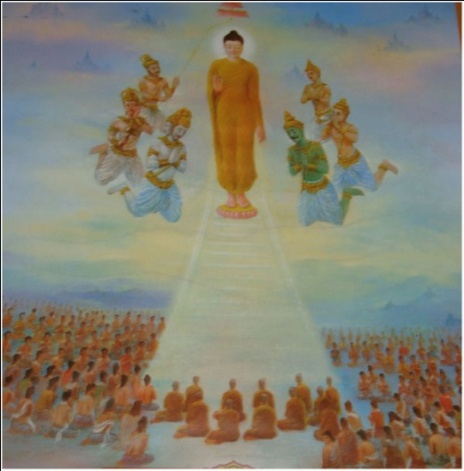            ฝึกอ่านคำที่  ไม่ประวิสรรชนีย์                  ปฏิบัติ            อ่านว่า           ปะ-ติ-บัด                  อัธยาศัย           อ่านว่า             อัด-ทะ-ยา-ไส                  สวรรค์            อ่านว่า            สะ-หวัน                  ราษฎร            อ่านว่า               ราด-สะ-ดอน                           คุณธรรม          อ่านว่า           คุน-นะ-ทำ                  ฉลอง             อ่านว่า              ฉะ-หลอง                                พิศวง              อ่านว่า              พิด-สะ-หวง                  อันตราย                    อ่านว่า              อัน-ตะ-ราย                  ธนาณัติ                       อ่านว่า            ทะ-นา-นัดแบบฝึกทักษะที่   3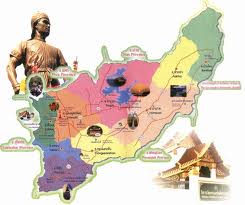       เติมพยัญชนะ/คำที่หายไปและฝึกอ่าน              อุ...........ดิตถ์           รัต...โก.....ทร์               อ........กรรม                      เยา.........ชน        ชนะ..........      ป......บัติ        .......ยาศัย                      ราษ......              คุณ.........         ธนา..........  	       คัดคำที่  ไม่ประวิสรรชนีย์                 ......................................................................................................................................................................................................................................................................................                                     ....................................................................................................................................................................................................................................................................................                                     ... ..............................................................................................................................................................................................................................................................................                                     ..................................................................................................................................................................................................................................................................................                                     ................................................................................................................................................................................................................................................................................                                    ..................................................................................................................................................................................................................................................................................แบบฝึกทักษะที่    4        เติมคำที่  ไม่ประวิสรรชนีย์   ลงในช่องว่าง                   ชนะเลิศ           ธนาณัติ            อัธยาศัย                                                                     ราษฎร             คุณธรรม          อันตราย                          1.    พวกเราได้รับรางวัล ....................การแข่งขันฟุตบอล 2.     ในสมัยก่อนส่งเงินทาง..............................................   อย่าเล่นที่รกเพราะอาจเกิด..........................................   .................................................ช่วยกันพัฒนาหมู่บ้าน   เขาเป็นผู้ที่มี............................................................ ดี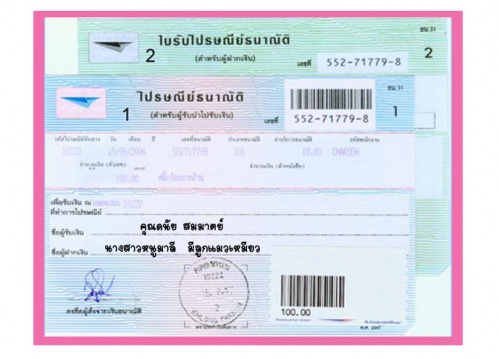 แบบฝึกทักษะที่    5             เติมคำที่   ไม่ประวิสรรชนีย์   ลงในช่องว่างตรงกับภาพ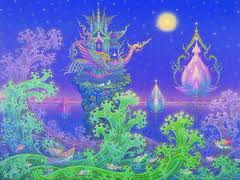 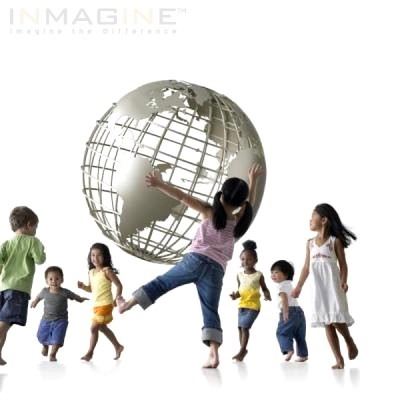 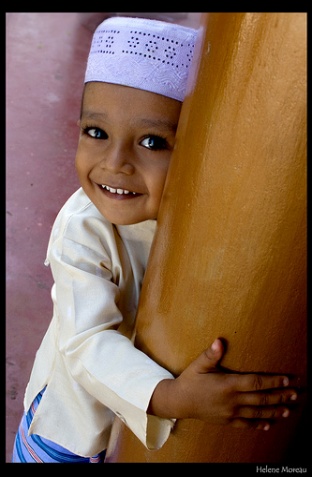 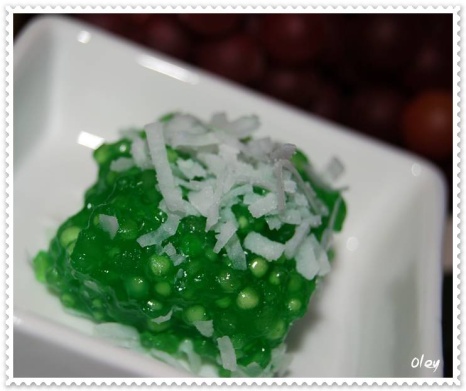         คำแนะนำ  ให้นักเรียนเขียนคำที่ ไม่ ประวิสรรชนีย์  ตามคำบอก  ของครู/ผู้ปกครอง  ทดสอบหลังเรียน                                                   1.                                               2.                                ......................................................................                                                    ............................................................................                                 .....................................................................                                                    ............................................................................                                                                                              3.                                              4.                       ..........................................................................                                                 .............................................................................                                  .........................................................................                                                  ..............................................................................5....................................................................................................................................................................................  เกณฑ์     เขียนคำได้       	5   	คำ   	ดีมาก                             เขียนคำได้       4   	คำ    	ดี               เขียนคำได้       3   	คำ    	ผ่าน                             เขียนคำได้   0 – 2    คำ    	ไม่ผ่าน          ผม/หนู........................................................................เขียนได้              คำลงชื่อ....................................................................................ครู/ผู้ปกครองบันทึก.......................................................................................................................................................................................................................................................................................................................................................................................................................................................................................................................................................................................................................................................................................................................................................................................................................................................................................................................................................................................................................................................................................................................................................................................................................................................................................................................................................................................................................................................................................................................................................................................................................................................................................................................................................................................................................................................................................................................................................................................................................................................................................................................................................................................................................................................................................................................................................................................................................................................................................................................................................................................................................................................................................................................................................................................................................................................................................................................................................................................................................................................................................................................................................................................................................................................................................................................................................................................................................................................................................................................................................................................................................................................................................................................................................................................................................................................................................................................................................................................................................................................................................................................................................................................................................................................................................................................................................................................................................................................................................................................................................................................................................................................................................................................................................................................................................................................................................................................................................................................................................................................................................................................................................................................................................................................................................................................................................................................................................................................................................................................................................................................................................................................................................................................................................................................................................................................................................................เอกสารอ้างอิงกรมวิชาการ  คู่มือชุดพื้นฐานภาษาสำหรับใช้ควบคู่กับหนังสือเรียนภาษาไทยชั้นประถมศึกษาปีที่ 2  เล่ม 1  กรุงเทพมหานคร : คุรุสภาลาดพร้าว, 2533.กรมวิชาการ  คู่มือชุดพื้นฐานภาษา สำหรับใช้ควบคู่กับหนังสือเรียนภาษาไทย                       ชั้นประถมศึกษาปีที่ 2  เล่ม 2 กรุงเทพมหานคร : คุรุสภาลาดพร้าว,  2533.ฝ่ายวิชาการ   สำนักพิมพ์อักษรพิพัฒน์  พจนานุกรมคำศัพท์ภาษาไทย ชั้นประถมศึกษาปีที่ 3  กรุงเทพมหานคร : บริษัท  สำนักพิมพ์พิพัฒน์ จำกัด,  2538.      สุภกานต์  อินอากร  หนังสือ ชุดรักษาไทย สระและมาตราตัวสะกด กรุงเทพมหานคร.สำนักพิมพ์แม็ค    นิตยสารแม็ค  ชั้นประถมศึกษาปีที่ 3   กรุงเทพมหานคร :บริษัท  สำนักพิมพ์แม็ค  จำกัด  , 2545.      คณะกรรมการการชำระพจนานุกรมราชบัณฑิตสถาน  พจนานุกรมฉบับราชบัณฑิตสถาน  :  บริษัทนานมีบุ๊คส์พับลิเคชั่น จำกัด, 2546.ภาคผนวก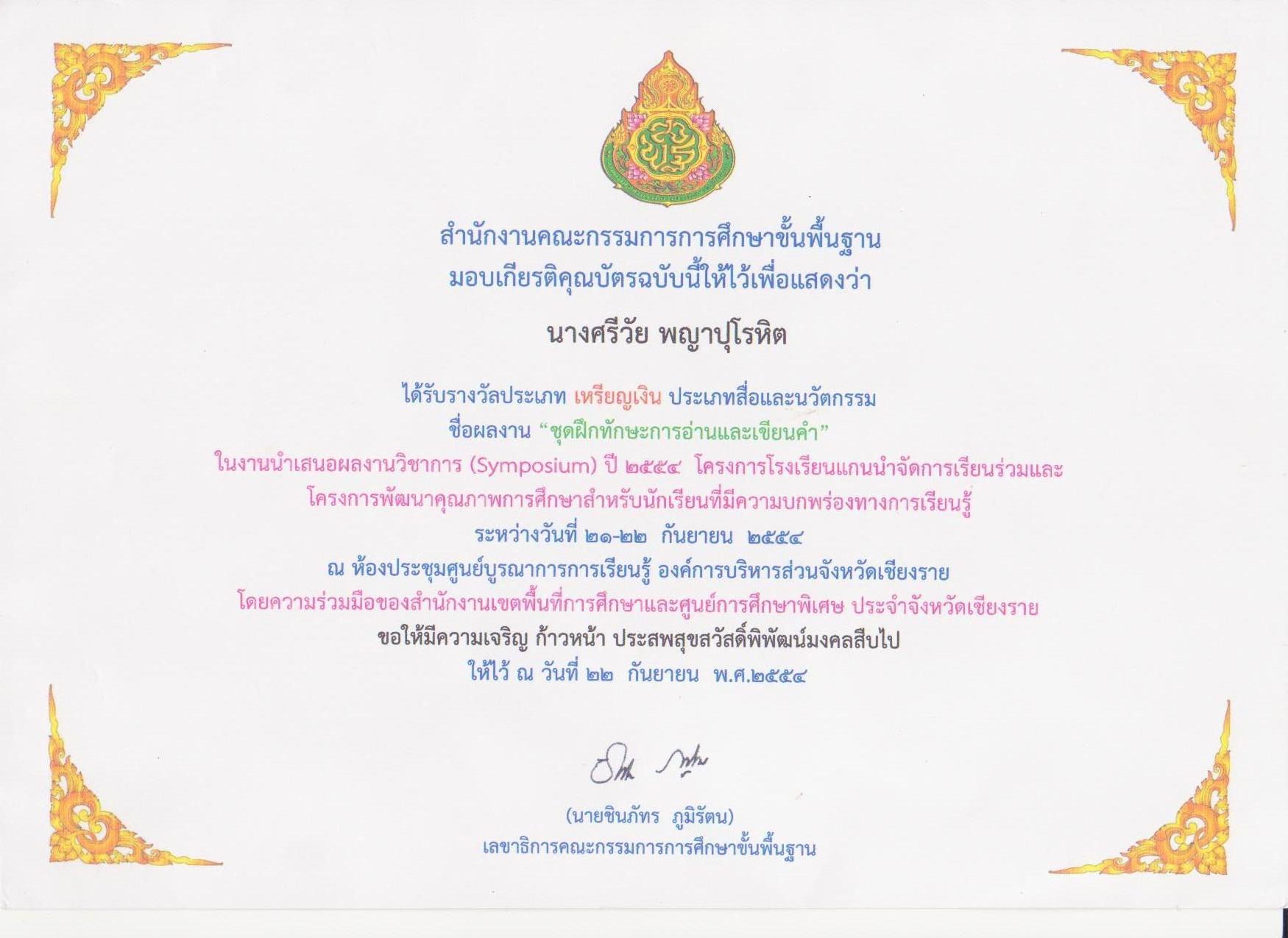 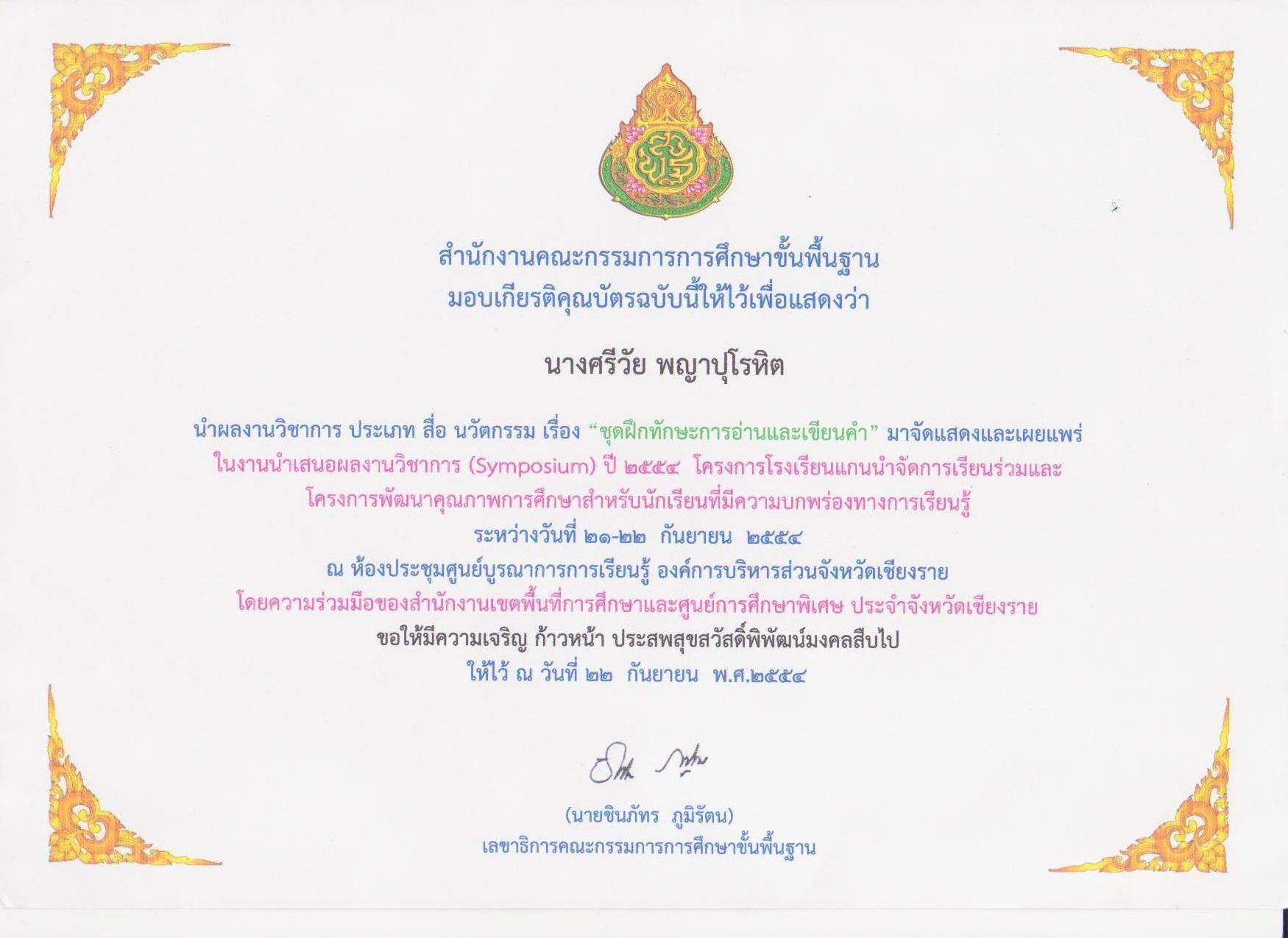 ประวัติผู้จัดทำ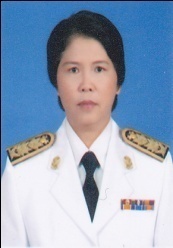 ชื่อ                                 นางศรีวัย     พญาปุโรหิตวัน เดือน ปี  เกิด            ๐๒    ตุลาคม     ๒๕๐๕วุฒิการศึกษา                 ปริญญาตรี   ศึกษาศาสตร์บัณฑิต   ( ประถมศึกษา )                                       มหาวิทยาลัยสุโขทัยธรรมาธิราชบรรจุเข้าทำงาน             ๑๙     พฤษภาคม    ๒๕๒๔ตำแหน่งปัจจุบัน           ครูชำนาญการพิเศษ   กลุ่มสาระการเรียนรู้วิทยาศาสตร์  ระดับประถมศึกษา                                      โรงเรียนอนุบาลดงมหาวัน  สำนักงานเขตพื้นการศึกษาประถมศึกษา                                       เชียงราย เขต ๑ประสบการณ์ทำงาน๑    ครูแกนนำภาษาไทยและบูรณาการระดับประถมศึกษา  ( Master  Teacher )   ตามโครงการ        ยกระดับคุณภาพครูทั้งระบบ  สำนักงานเขตพื้นที่การศึกษาประถมศึกษา เชียงราย  เขต ๑    ๒.  รองประธานชมรมห้องสมุด  สำนักงานเขตพื้นที่การศึกษาประถมศึกษา เชียงราย  เขต ๑ ๓.  คณะทำงานกลุ่มสาระวิทยาศาสตร์ สำนักงานเขตพื้นที่การศึกษาประถมศึกษา  เชียงราย  เขต ๑๔.  คณะทำงานโครงการพัฒนาคุณภาพการศึกษาสำหรับนักเรียนที่มีความบกพร่องทางการเรียนรู้      ของสำนักงานเขตพื้นที่การศึกษาประถมศึกษา เชียงราย เขต ๑     